五金物流港综合片区开发项目（一期）物流园运营实施方案编制服务项目招 标 文 件采购编号：DLCG-YK2024-F006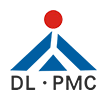 招标人：永康市交投公路港物流有限公司招标代理机构：浙江鼎力工程项目管理有限公司二O二四年三月 目  录第一章   招标公告第二章   前附表、投标人须知第三章   开标和评标须知第四章   技术服务要求第五章   商务要求第六章   附件—投标文件格式第七章   采购合同（样本）第一章  招 标 公 告                     根据有关法律法规等规定，浙江鼎力工程项目管理有限公司受永康市交投公路港物流有限公司的委托，对其五金物流港综合片区开发项目（一期）物流园运营实施方案编制服务项目进行公开招标采购，欢迎国内有相应资质的投标人参加投标。一、招标项目编号: DLCG-YK2024-F006 二、招标组织类型：非政府采购项目委托中介三、招标项目概况（内容、数量、预算金额、简要技术要求等）：四、投标人资格要求：1、满足《中华人民共和国政府采购法》第二十二条规定；未被“信用中国”（www.creditchina.gov.cn）、中国政府采购网（www.ccgp.gov.cn）列入失信被执行人、重大税收违法失信主体、政府采购严重违法失信行为记录名单。2、本项目的特定资格要求：无。3、本项目不接受联合体投标。五、招标文件的获取时间、方式：1、招标文件获取时间：自2024年03月29日到投标截止日期之前。2、招标文件获取方式：浙江政府采购网。六、投标文件递交截止时间和地点： 投标人应于2024年04月18日14:00 前将投标文件密封送交到永康市交投集团三楼会议室（永康市五金大道599号），逾期送达或未密封将予以拒收（或作无效投标文件处理）。七、开标时间及地点：本次招标将于2024年04月18日14:00 在永康市交投集团三楼会议室（永康市五金大道599号）开标，投标人可以派授权代表出席开标会议（授权代表应当是投标人的在职正式职工，并携带身份证、法定代表人授权书等有效证明出席）。八、公告期限：本招标公告自发布之日起公告期限为5个工作日。九、本次招标有关信息刊登在：浙江政府采购网（http://zfcg.czt.zj.gov.cn/）。十、联系方式：招标人名称：永康市交投公路港物流有限公司联系人：童杨娜     联系电话：19511348981、248982地址：浙江省金华市永康市江南街道五金大道599号招标代理机构名称：浙江鼎力工程项目管理有限公司联系人：姚艳   联系电话：18867978859、18867978856地址：永康市江南街道园周村办公大楼监督部门：交投集团联系人：朱亮             联系电话：0579-89260210地址：浙江省金华市永康市江南街道五金大道599号第二章  前附表、投标人须知一、总则（一）适用范围本招标文件仅适用于本次招标采购。（二）定义1.“采购人”“招标人”系指永康市交投公路港物流有限公司。2.“投标人”系指向采购代理机构提交投标文件的供应商。3.“采购代理机构”系指组织本次招标的浙江鼎力工程项目管理有限公司。4.“货物”系指供方按招标文件规定须向需方提供的设备、软件、专用工具、手册及其它有关技术资料和辅助材料。5.“服务”系指招标文件规定供方须承担的运输、设计、安装、调试、维护、培训、技术服务、及其它类似服务。6.需方：即永康市交投公路港物流有限公司在招投标阶段称为招标人，在签订和执行合同阶段称为甲方。7.供方：在招投标阶段称为投标人，中标后在签订和执行合同阶段称为乙方。（三）合格的投标人符合招标公告中投标人资格要求规定的条件。（四）投标费用投标人应承担所有与投标有关的全部费用。不论投标的结果如何，招标人和采购代理机构在任何情况下均无义务和责任承担上述这些费用。（五）质疑1.投标人认为采购过程、中标或者成交结果使自己的权益受到损害的，可以在知道或者应知其权益受到损害之日起7个工作日内，一次性以书面形式向招标人、采购代理机构提出针对同一采购程序环节的质疑。2.质疑函受理：接受以书面形式（现场或邮寄）递交到浙江鼎力工程项目管理有限公司的质疑函。地址：永康市江南街道园周村办公大楼 联系人：徐爱琍  联系电话：18869927759     （六）特别说明1.本次招标不接受联合体投标人。不接受分包转包。2.编制的投标文件对招标文件中有关条款未提出异议的，均被视为接受和同意。3.本文件中打“▲”号的条款视作强制要求或必须满足的条件和资料，无充分理由一般不允许有偏离或缺失，投标人必须满足，否则该投标将有可能导致无效。“★”号的条款为相对重要的要求、条件或资料，如有负偏离或缺失，则有可能被扣较多技术分。二 、招标文件的说明（一）招标文件的构成1.招标文件用以阐明所需供货、服务、招标程序和合同条款。招标文件由下述部分组成：（1）招标公告（2）投标人须知（3）开标和评标须知（4）货物需求一览表及技术商务要求（5）附件—投标文件格式（6）采购合同（样本）（7）本项目招标文件的澄清、修改内容（如有）2.除非有特殊要求，招标文件不单独提供采购地的自然环境气候条件、公用设施等情况，投标人被视为熟悉上述与履行合同有关的一切情况。（二）招标文件的澄清与修改1.投标人应认真阅读本招标文件，发现其中有误或有不合理要求的，投标人应当于投标截止日 10 天前以书面形式要求招标人澄清。逾期提出招标人将不予受理。2.招标人主动进行的澄清、修改：招标人无论出于何种原因，均可主动对招标文件中的相关事项，用补充文件等方式进行澄清和修改。3.招标文件澄清、答复、修改、补充的内容为招标文件的组成部分。当招标文件与招标文件的答复、澄清、修改、补充通知就同一内容的表述不一致时，以最后发出的书面文件为准。4.为使投标人准备投标时有充分时间对招标文件的修改部分进行研究，采购代理机构可适当延长投标截止期。三、投标文件的编制（一）编制要求1.投标人应仔细阅读招标文件，了解招标文件的要求。在完全了解招标项目的技术要求和商务要求后，编制投标文件。2.投标人必须按招标文件的要求提供相关资料，并对招标文件中提出的所有内容要求给予实质性响应，须保证投标文件的准确、真实、明确。（二）投标的语言及计量单位1.投标文件以及投标人与采购人就有关投标事宜的所有来往函电，均应以中文简体字书写。除签名、盖章、专用名称等特殊情形外，投标文件中以中文汉语以外的文字表述部分视同未提供。2.投标计量单位，招标文件已有明确规定的，使用招标文件规定的计量单位；招标文件没有规定的，应采用中华人民共和国法定计量单位（货币单位：人民币元），否则将作无效标处理。（三）投标文件构成投标文件由“技术资信文件”、“报价文件”二部分组成。1.技术资信文件至少应包括下列内容：（1）投标声明书 (格式见附件，含无重大违法记录声明)；（2）法定代表人授权委托书(格式见附件)；（3）提供有效的营业执照复印件并加盖公司公章；事业单位的，则提供有效的《事业单位法人证书》副本复印件并加盖单位公章；自然人的，则提供有效的身份证复印件并签字；（4）联合投标协议书（若需要）；（5）联合投标授权委托书（若需要）；（6）提供采购公告中符合投标人特定条件要求的有效的其他资质复印件及需要说明的资料；（7）招标代理服务费承诺书（格式见附件）；（8）评分对应表（主要用于评委对应评分内容）；（9）投标人情况介绍；（10）投标单位基本情况表（附件）；（11）投标项目明细清单（附件，含货物、服务等）；（12）技术响应表（附件）；（13）项目服务方案（可包含且不限于对本项目背景和研究目标的理解、项目建设重点难点、初步思路、研究方法、实施步骤、保障措施等）；（14）项目实施计划（可包含且不限于保证工期的施工组织方案及人力资源安排、项目组人员清单等）；（附件）；（15）列入政府采购节能环保清单的证明资料（若有）；（16）商务响应表（附件）；（17）售后服务计划（可包含且不限于对用户故障的响应、处理、定期巡检、备品备件、常用耗材提供、驻点人员情况等）；（18）技术培训计划（若有）；（19）投标人履约能力（可包含且不限于技术力量情况、投标人各项能力证书）；（20）案例的业绩证明（附件16）；（投标人业绩情况一览表、合同复印件等）；（21）投标人认为需要的其他文件资料。（22）证明响应内容和服务与招标文件的要求相一致的资料，可以是文字资料、表格、图纸和数据，它包括：22.1响应内容主要服务性质的详细说明。22.2对照招标文件服务与商务要求，逐条说明所提供服务已对招标人的要求做出了实质性响应，若有偏离的均应在规范偏离表中提出。22.3特别对于有具体要求的内容，投标人必须提供具体说明。投标人在阐述上述内容时应注意招标人和采购代理机构在服务与商务要求中指出的要求、规范仅起说明作用，并没有任何限制投标人在投标中可以选用替代规范，但这些替代要实质上相当于招标文件的要求，并使招标人满意。（23）编制的投标文件对招标文件中有关条款未提出异议的，均被视为接受和同意。▲技术资信文件中不能出现报价内容，否则作无效标处理。2.投标报价（报价文件）（1）投标人应在招标文件所附的投标报价一览表上写明提供货物的单价和总价。投标人对每种项目只允许有一个报价，招标人不接受任何有选择性的报价。（2）投标报价以人民币为结算货币，须包括完成本次招标项目中的所有服务内容、连带内容、关联内容及合同中明示或暗示的所有一般风险、责任和义务等一切应由招标人支付的费用。（3）填写报价一览表时应注意下列几点：3.1投标人应根据招标文件的要求，针对各部分的具体情况制定资源配置及分项报价表。3.2投标人特别要求的其它附带服务的费用，投标人如不填写，将被视为已汇总到投标总价之中。（4）招标人和采购代理机构不接受招标项目范围内的捐赠。（5）投标报价按要求的格式填写：投标函、投标报价一览表，分项报价表。（四）投标保证金1.投标保证金为投标文件的组成部分之一，未按规定提交投标保证金的响应将被拒绝。2.投标保证金用于保护本次采购免受因投标人的行为而引起的风险。3.投标人须按要求向采购代理机构交纳足额投标保证金。4.投标保证金应以银行转帐形式提交，请在汇款用途栏内注明“**投标保证金”字样。5.未中标的投标人的投标保证金，将在确定中标人后五日内退还（不计息）。6.中标人的投标保证金在合同签订后五日内退还（不计息）。7.下列任何情况发生时，投标保证金将被没收：7.1投标人在投标有效期内撤回投标的；7.2中标人未按规定缴付采购代理服务费的；7.3投标人在接到中标通知书后在规定时间内借故拖延、拒签合同的；7.4投标人在投标过程中弄虚作假，提供虚假材料的；7.5投标人相互串通投标的；7.6其他严重扰乱招投标程序的。（五）投标有效期1.自投标截止日起90天投标文件应保持有效。有效期不足的投标文件将被视为无效。2.在特殊情况下，招标人可与投标人协商延长投标书的有效期，这种要求和答复均以书面形式进行。3.投标人可拒绝接受延期要求。同意延长有效期的，投标人不能修改其投标文件。 4.中标人的投标文件自开标之日起至合同履行完毕止均应保持有效。（六）投标文件的式样和签署1.投标人应准备投标文件：技术资信文件正本一份，副本四份，报价文件正本一份，副本四份，每套投标文件封面标明“正本”或“副本”，若正本与副本不符，以正本为准。2.投标文件须打印或用不褪色墨水书写，并在规定的签章处加盖印章（即单位公章和法定代表人或授权代表的签章）                         四、投标文件的递交（一）投标文件的密封和标记1.投标人应将投标文件用非透明纸质档案袋密封，并在每只密封袋上标明采购编号、采购项目名称、投标人名称及“正本”或“副本” “技术资信文件或报价文件”字样，同时注明“于2024年04月18日14:00 前不准启封”，封条上须加盖印鉴。2.为确保评标过程的公正性，投标文件中（包括正本和所有副本）投标人价格信息的内容（投标函、供货报价一览表、分项报价表等）应只能在报价文件（价格标）中体现，并单独密封。技术资信文件中不得体现报价信息。3.投标文件装订要求技术资信文件、报价文件须装订成册，采用胶装（粘贴方式装订），不得采用活页夹等可随时拆换的方式装订。（二）递交投标文件的地点和截止时间1.投标文件的递交地点为永康市交投集团三楼会议室（永康市五金大道599号），采购代理机构在开标仪式开始前开始接收投标文件。2.开标仪式开始时间即为递交投标文件的截止时间。投标文件必须由法定代表人或授权代表在截止时间前递交，采购代理机构将拒绝接收任何迟交的投标文件。3.采购代理机构可以按规定通过修改招标文件适当延长投标截止期。在此情况下，采购代理机构、招标人和投标人受投标截止期制约的所有权利和义务均应延长至新的截止期。（三）投标文件的修改和撤销1.投标人在递交投标文件后，可以修改或撤回其投标，但投标人必须在规定的投标截止时间之前将修改或撤回的书面材料递交到采购代理机构。2.投标人对投标文件修改的书面材料按招标文件规定进行编写、密封、标注和递送，并注明“修改投标文件”字样。3.在投标截止时间之后，投标人不得对其投标做任何修改。4.从投标截止时间至投标人在投标书格式中确定的投标有效期期满这段时间内，投标人不得撤回其投标。     （四）错误修正投标文件如果出现计算或表达上的错误，修正错误的原则如下：1.投标文件中报价一览表内容与投标文件中相应内容不一致的，以报价一览表为准；2.大写金额和小写金额不一致的，以大写金额为准；3.单价金额小数点或者百分比有明显错位的，以报价一览表的总价为准，并修改单价；4.总价金额与按单价汇总金额不一致的，以单价金额计算结果为准。同时出现两种以上不一致的，按照前款规定的顺序修正。投标供应商不接受修正或在规定的时间内不予确认的，其投标无效。五、代理服务费（一）服务费的收取依据及方式1.依据代理机构与招标人签订的《委托代理协议书》之规定，中标人在领取中标通知书时，应向浙江鼎力工程项目管理有限公司永康分公司一次性足额支付代理服务费。2.代理代理服务收费按差额定率累进法计算。六、解释权本招标文件是根据国家有关法律、法规以及政府采购管理有关规定编制，解释权属招标人。第三章  开标评标须知（一）评标委员会评标委员会将根据招标采购项目的特点确定。其成员由技术方面专家和采购人代表组成，其中招标人代表1人，专家4人。评标委员会对投标文件进行审查、评估和比较。（二）评标原则1.评标委员会将遵循公开、公平、公正的原则，严格遵守评标工作纪律。2.客观公正对待所有投标人，对所有投标评价均采用相同的程序和标准。评标的依据为招标文件和投标文件。3.在开标评标期间，投标人不得向评标委员会成员询问评标情况，不得进行旨在影响评标结果的活动。4.为保证评标工作的公正性，评标过程中评标委员会成员与投标人不得私人交换意见。招标工作结束后，凡与评标情况有接触的任何人不得将评标情况扩散出评标委员会成员之外。5.评标委员会发现招标文件存在歧义、重大缺陷导致评标工作无法进行，或者招标文件内容违反国家有关强制性规定的，应当停止评标工作，与招标人或者采购代理机构沟通并作书面记录。招标人或者采购代理机构确认后，应当修改招标文件，重新组织采购活动。6.评标委员会不向落标方解释落标原因，不退还投标文件。（三）开标1.采购代理机构按本招标文件的招标公告中规定的日期、时间和地点组织公开开标。开标时邀请所有投标人的法定代表人或授权代表参加，参加开标的代表应签名报到以证明其出席。2.开标时，将按规定检查投标文件的密封情况，唱标人当众宣读投标人名称、修改和撤回投标的通知以及采购代理机构认为合适的其他内容。（四）投标文件的初审1.招标人将首先审查各投标人的资格条件是否满足招标文件的要求。招标人依据投标人提供的资格证明文件审查投标人的资质、财务、履约能力、有无重大违法记录等。如果确定投标人无资格履行合同，或与招标文件中规定的投标人要求不符，投标人的投标将被拒绝。如发现投标人所提供的资格证明材料不合法或不真实，招标人可取消中标资格并追究投标人的法律责任。2.评标委员会将审查投标文件是否完整、总体编排是否有序、文件签署是否合格、投标人是否提交了投标保证金、有无计算上的错误等。3.在评标期间，评标委员会可要求投标人对其投标文件进行澄清，但不得寻求、提供或允许对投标价格等实质性内容作任何修改。有关澄清的要求和答复均应以书面形式提交，并由授权代表签字，并视作投标文件的组成部分。4.在详细评标之前，评标委员会要审查每份投标文件是否实质上响应了招标文件的要求。实质上响应的投标应该是与招标文件要求的全部条款、条件和规格相符，没有重大偏离的投标。重大偏离或保留系指影响到招标文件规定的供货范围、质量和性能，或限制了招标人和投标人的义务的规定，而纠正这些偏离将影响到其它提交实质性响应的投标人的公平竞争地位。评标委员会判定投标的响应性只根据投标文件本身的内容，而不寻求外部的证据。5.实质上没有响应招标文件要求的投标将被拒绝。投标人不得通过修正或撤销不合要求的偏离或保留从而使其投标成为实质上响应的投标。6.如发现下列情况之一的，其投标将被拒绝：(1)未按招标文件规定提供相关资料、资格证明文件不全的。(2)投标文件不符合招标文件规定，未按规定格式填写，内容不全或关键字模糊、无法辨认，无法提供招标文件所要求的必须提供的资料。(3)投标文件未密封或未按规定要求密封；有关部位未按规定加盖印章，或无法定代表人（或授权代表）签字或盖章。(4)逾期送达投标文件。(5)投标人名称或组织结构与资格审查时不一致的。(6)投标文件内容与招标文件有重大偏离或无实质性响应的。(7)投标文件中报价不明确的。(8)不同投标人的投标文件出现雷同或相似的。(9)技术资信文件中体现商务报价的。(10)逾期提交投标保证金或不提交投标保证金。7.有下列情况之一者其投标无效、而且采购代理机构将报送有关部门查处：(1)提交的关于投标人的资格、拟供货物及服务合格性的证明材料不真实，弄虚作假（含成交后查实的）。(2)串通作弊。(3)采用不正当手段妨碍排挤其他投标人，扰乱招投标市场、破坏公平竞争。(4)以他人名义或挂户参与投标。(5)有影响评标公证性或不正当行为的投标。(6)其它不符合《中华人民共和国招投标法》及国家、省、市有关法律、法规和实施办法、制度等。（五）评标方法1.评标委员会按照平等、客观、公正、科学、择优的原则，按照招标文件的要求和条件进行评标，同时考虑以下因素：①投标价格的竞争性；②拟供服务对招标文件的满足程度；③供货、服务承诺；④质量保证承诺；⑤经营信誉和合同付款条件及合同执行能力。2.本次招标以综合评分法对合格的投标人分别作出评标结论，总分最高者推荐为拟中标人。（六）评标1.评标委员会对各有效投标人按照平等、客观、公正、科学、择优的原则，在澄清、调查核实、评估和比较的基础上，按照招标文件的要求和条件进行评审，只对确定为实质上响应招标文件的投标文件技术资信部分、报价部分进行综合评价和比较，先评技术资信部分，后评报价(价格)部分。2.评分标准 （技术资信满分为80分）注：以上评分项目，以投标人在投标书中做出的书面承诺或加盖公章的相关材料复印件为准。若未按上述要求提供书面及相关材料，或提供的书面及相关材料与事实不符，或提供的书面及相关材料无法提供完整的投标响应信息的均不给分。任何由于投标人原因导致书面及相关材料缺失、字迹模糊无法分辨、内容错漏的情形，均可能导致该投标人的评审项失分。评标委员会根据评分细则进行独立评标，对各有效投标人的技术部分进行书面审核和评论后，由各评标委员会成员独立酌情给分，打分时保留小数1位，每人一份评分表，并签名。在统计得分时，如果发现某一单项评分超过评分标准规定的分值范围，则该张评分表无效。投标人最终得分为评标委员会所有成员的有效评分的算术平均值，计算时保留小数2位（四舍五入法）。3.报价（价格）部分（20分）(1)投标报价拆封技术入围投标人确定后，将对技术入围投标人投标报价进行拆封，公开宣读并由投标人签字确认，进入价格标评审。超过最高限价的报价投标无效；投标文件中投标报价不明确的投标无效。(2)报价评审3.2.1分析总报价及各个分项报价是否合理，报价范围是否完整，有否有重大错漏。超过预算（包括本文件中列明的分项预算）金额的投标无效。投标文件中投标报价不明确的投标无效。评标委员会认为投标人的报价明显低于其他通过符合性审查投标人的报价，有可能影响产品质量或者不能诚信履约的，应当要求其在评标现场合理的时间内提供书面说明，必要时提交相关证明材料；投标人不能证明其报价合理性的，评标委员会应当将其作为无效投标处理。3.2.2评定评标基准价：技术入围投标人中的最低有效投标价作为评标基准价。3.2.3报价得分=（评标基准价/投标价）×价格分权值×100计算报价得分保留小数2位，有效投标价最低的技术入围投标人其价格分为满分。4.计算总分（满分为100分）计算方法：总分 =技术资信得分+ 报价得分（七）确定中标候选人1.根据评标委员会的书面评审报告和推荐的中标候选人的排列顺序确定第一中标候选人，原则上总分最高者为第一中标候选人。评标委员会认为投标人的报价明显低于其他通过符合性审查投标人的报价，有可能影响产品质量或不能诚信履约的，应当要求其在评标现场合理的时间内提供书面说明，必要时提交相关证明材料；投标人不能证明其报价合理性的，评标委员会应当将其作为无效投标处理。2.如得分相同的，按投标报价由低到高顺序排列，得分且投标报价相同的则按抽签来排序。3.评标活动严格执行民主集中制，评标结果的产生遵循少数服从多数的原则，每位评标人员必须在评标报告上签名确认，对评标结果有异议的，可以保留意见，并在评标报告上签署不同意见及理由，否则视为认同。（八）授予合同1.中标候选人结果公示、中标通知书2.招标方在评标结束后2个工作日内将评标报告交采购人确认，同时在发布招标公告的网站上对中标结果进行公告，公告经发布后不再以其他方式通知投标人，视同书面送达。采购人应在收到评标报告后5个工作日内对评标结果进行确认。如有投标人对评标结果提出质疑的，采购人可在质疑处理完毕后确定中标人。3.采购人依法确定中标人后2个工作日内，招标方以书面形式发出《中标通知书》,并同时在相关网站上发布中标公告。4.《中标通知书》一经发出即发生法律效力，采购人改变中标结果或中标人放弃中标项目的，应当依法承担法律责任。5.《中标通知书》将作为签订合同的依据。6.发布评标结果公示的媒体为：http://zfcg.czt.zj.gov.cn/（九）签订合同1.中标人自接到《中标通知书》后应在规定的时间内签订合同。2.招标文件、中标人的投标文件、评标过程中投标人在询标时作出的承诺及其澄清文件、中标通知书等，均为合同的组成部分。3.采购人和采购代理机构对评标结果不负责解释。（十）保密及其它注意事项1.评标是招标过程中的重要环节，评标工作在评委会成员内独立进行。评标委员会将遵照评标原则，公正、公平、客观地对待所有投标人。2.在开标、评标期间，投标人不得向评委询问评标情况，不得进行旨在影响评标结果的活动。3.为保证定标的公正性，在评标过程中，评委不得与投标人私下交换意见。在招标工作结束后与评标工作有接触的任何人，不得将评标情况外泄。4.招标人、代理机构及评标委员会不向落标方解释落标原因，不退还投标文件。第四章   技术服务要求一、采购目的开展物流园战略规划与运营实施方案咨询评估的工作；在《中国(永康)五金物流港园区及配套综合开发项目(一期)工程勘察设计》中“物流园运营方案研究”基础上，结合对宏观环境、市场需求、产业结构、竞争态势等深入研究，最终出具物流园的运营实施方案；本次咨询服务包含但不限于以下内容：1.分析项目建设的背景与必要性，寻找国内外相关案例或研究成果，针对本项目提出可借鉴的方向与内容。2.对永康现代物流产业发展现状、市场需求、供给状况、面临环境等进行深入的分析，形成市场需求分析报告。3.针对园区的定位、发展目标、发展模式、实施路径、建设保障等给出思路与做法。4.梳理园区建设和运营的主要任务、阶段推进方案与重点工作抓手。5.针对项目建设和运营提出保障措施与建设建议。二、项目背景双循环新发展格局下，在物流行业由要素驱动转向创新驱动、由增量市场转向存量市场的背景下，永康智慧物流园作为中国（永康）五金物流港的物流核心板块是浙江省永康市重点物流项目，是永康市发展现代物流与供应链的主要载体。为快速推进永康智慧物流园区的建设与实施运营，需对物流园区的战略定位、产业体系、业态布局、业务服务体系、建设推进步骤、运营与实施策略、招商与宣传推广、投资估算和效益评价等项目工程进行策划。三、服务内容（一）项目要在充分把握宏观经济形势、物流行业发展趋势和交投集团的战略发展规划的基础上，对永康及周边地区主导产业、特色农业、物流市场、专业市场及新业态项目深入进行充分的市场调研，收集充足的信息，通过与中国（永康）五金物流港和周边地区物流类项目进行竞合分析，结合交投集团和双飞公司的资源禀赋条件，明确物流园的战略定位、发展目标、业态与功能布局、开发与运营模式、业务架构与服务产品、盈利模式、招商策略、目标客户、合作模式、投资与经济效益分析等，完成规划与运营的相融合，达到近期利益与远期目标的统一，实现经济效益和社会效益的最大化，成为省内同类物流园区项目的新示范。（二）最终交付成果包括《永康市智慧物流园市场调研分析报告》、《永康市智慧物流园运营实施方案》须满足并赋能永康产业转型升级、能够落地并可持续发展。（三）所提交成果作为交投集团投资、建设和运营物流园的重要依据，应在广泛深入本市、金华市、浙江省及周边县市充分实地进行市场调研，收集充足信息、获得全面真实数据的基础上，进行科学的论证分析，做到编制依据可靠、结构内容完整、文本格式规范，方案的内容包括但不限于以下内容：1.指明项目建设的必要性。在夯实的市场调研的基础上，通过对项目建设背景、政策导向、现实基础、发展条件等方面分析，论证项目建设的必要性。特别要阐明项目的建设对永康市经济提升与产业发展的重要意义。2.明确项目市场需求与服务范围。把握现代物流的现状及发展趋势，对永康及周边地区（如武义、缙云、义乌、东阳、金华等）的产业物流（重点为五金产业物流及供应链）、消费物流、物流园区、货运场站等供给与竞争深入进行充分调研，对于区域的货品与货量进行定性和定量分析，详细明确项目(包括各子功能区)的市场需求和空间、服务范围、目标客户群体、项目服务的主要货品。3.提出项目的定位思路与运营策略。基于项目市场调研结果明确项目的总体定位和发展目标，谋划项目的功能布局(包括各功能区间的生态关系)和配套规划、建筑形态及功能、建设内容、建筑形态、开发模式、业务架构、运营模式、实施路径、实施策略及项目招商等实操方案。对如何衔接周边县区，融入区域经济一体化发展给出路径，同时保障策划方案具备适度前瞻性、具备较高的落地性。4.满足项目组织可行性要求。在永康市交投公路港物流有限公司战略指引下，制定合理的项目实施进度计划、设计合理的组织机构、选择经验丰富的管理人员、建立良好的协作关系，保证项目顺利执行。5.阐明项目经济与社会可行性。从资源配置的角度衡量项目的价值，评价项目在实现区域经济发展目标、有效配置经济资源、增加供应、创造就业、改善环境、提高人民生活、支撑城市发展战略落地等方面的效益；确定项目的盈利模式，进行投资估算和效益评估（须另附各项数据详尽测算表），分析项目的财务可行性等。6.分析项目风险因素并制定应对措施。对项目面临的市场风险、技术风险、财务风险、组织风险、法律风险、经济及社会风险等因素进行评价，重点突出永康市现有鑫茂物流中心、周边物流园、及物流专线等业主搬迁入园，制定规避风险的对策，为项目全过程的风险管理提供依据。7.咨询服务工作全过程留痕，包括工作开展清单、数据模型，需按实际工作开展情况进行如实记录，整理完备，相关数据模型的数据来源需根据项目所处环境如实采集、预设，推演模型条理清晰呈现，应招标人要求分阶段及时提交。8.《永康市智慧物流园运营实施方案》需包含：（1）园区功能区谋划，各功能区怎样布局和设置；（2）各功能区的建筑物设计模式（开间宽度、层高、柱距、进深等）；（3）各功能区的目标客户画像，客户群体是哪些、在哪里；（4）怎样组织客户群体的对接开发工作（调研、宣传、相互了解等）；（5）客户群体需求分析，制定招商政策（定价、合作方式、期限、配额、准入条件等）；（6）客户招商工作开展方式和计划；（7）客户入园对接、在园经营管理、退出机制等运营管理措施；（8）各功能区合作（投资、运营）模式设计，优质合作伙伴推荐；（9）按时间轴，结合园区运营情况，进行1-15年的运营管理预测。四、服务要求1.中标人须组织具有较强专业能力的服务团队不少于7人，保障课题研究的时间与精力投入，其中调研人员6人以上，常驻永康调研时间35天以上，周边地区10天以上；2.中标人须及时启动并按照招标人要求按时完成咨询服务并提交课题成果，乙方应进行严格审核，本项目所需相关资料必要时可由招标人协助中标人获取，成果在最终完稿前，须按招标人要求及时修改，确保通过；3.中标人须配合招标人做好项目后期编制服务工作，编制成果完成后，中标人需对项目进行为期5年的运营管理辅导服务，在物流园运营存续期间中标人须配合招标人做好后续技术支持及相关咨询服务工作；课题最终研究成果《永康市智慧物流园市场调研分析报告》、《永康市智慧物流园运营实施方案》相关材料分别于合同签订后120日内交付招标人；五、项目成果要求1.研究项目根据招标人或招标人组织的专家评审会提出的意见修改后，研究成果应单独成册。2.成果要求（1）成果规格、数量：研究报告需要装订成册，具体数量根据招标人需求提供。中间成果根据招标人要求提供。（2）中间汇报展示用演示文稿可为ppt格式。（3）成果的电子文件应与纸质文本对应，文本电子文件应同时采用pdf和Word格式。（4）数据分析须提供EXCEL表格，绘图须提供CAD电子文档。须装订应册，并加盖公司公章。（5）编制中采用的基础资料和调研资料要齐全、可靠，文字报告要协调好各章节的内容、观点，注意报告的一致性。（6）编制中采用的基础数据、造价数据须注明数据来源。（7）向招标人交付工作成果，因成果提交而产生的任何费用(包括但不限于邮寄费)均不需招标人负担。 （8）招标人单独享有本咨询服务合同中规定的中标人提交的项目工作成果及附属文件的知识。六、资料档案及保密要求（一）与本项目有关的资料及数据成果中涉及国家秘密的内容，均要求按照《国家保密法》及相关法律法规执行。（二）版权与保密。本项目成果所有权和使用权属招标人所有，未经同意，中标人不得自行删除、复制、修改、转移数据，亦不得以任何形式向第三方提供；招标人提供的任何业务资料，中标人需认真保管、严格保密，并在使用完毕后及时归还。（三）成交供应商应当遵守相关保密法律、法规，确保采购人及其他第三方的信息安全。（四）保密期限：永久。第五章   商务要求一、付款方式：1.合同签订生效且具备项目实施条件后，由招标人向中标人预付合同总金额的40%；如在签订合同时，中标人明确表示无需预付款或者主动要求降低预付款比例的，可降低预付款比例，且须在合同签订前与招标人沟通确定，并提供无需预付款或者降低预付款比例的承诺，双方就此条款可对合同中的支付方式进行调整；2.在完成《永康市智慧物流园调研分析报告》初稿提交，汇报得到招标人认可后，支付中标人合同总金额的20%；3.在完成《永康市智慧物流园运营实施方案》初稿提交，汇报得到招标人认可后，支付中标人合同总金额的20%；4.本项目通过招标人验收后，招标人支付中标人合同总金额的10%；5.初步设计经中标人核查并出具书面意见，修改完善后的初步设计成果达到招标人认可或验收后，支付中标人合同总金额的10%。注：如因预算资金未能按付款节点及时足额拨付到位等原因造成付款延误时，双方应本着友好协商的原则予以相应顺延支付时间。注：中标人办理服务费结算时，须提供结算依据、合规发票等相关资料给甲方，如中标人未按时提交导致招标人付款迟延的，不视为招标人违约。二、服务期限：合同签订后120日内完成方案编制，其中60天完成《永康市智慧物流园调研分析报告》初稿递交、90天完成《永康市智慧物流园运营实施方案》初稿递交，要求在评审后10天内要完成修改。三、验收标准按招标文件以及合同规定的验收评定标准等规范，成果应通过招标人验收合格，并通过各级审核及评审。四、投标报价： 投标人在报价时应充分考虑以下内容（包含但不限于）：调研费、技术咨询、资料收集、汇报材料、成果编制及印刷、人员工资、福利费、差旅费、交通费、通信费、各不同阶段的专家评审费、咨询费、管理费、不可预见费和采购代理服务费、利润、税金、政策性文件规定及合同包含的所有风险及责任等各项应有费用并承担一切风险责任；投标人应参照国家的相应标准，结合自身综合实力、市场行情、本项目具体特点和技术要求自行报价；除政策性文件规定以外，投标人所报价格在合同实施期间不因市场变化因素而变动。结算时，中标人须随付款进度提供正式税务发票。五、税费：凡与本合同相关的一切税费均由中标人负担。六、违约责任1、违反约定，造成不能履行或不能完全履行，由违约方承担违约责任，违约方应按民法典赔偿对方经济损失。2、招标人无故逾期验收和办理款项支付手续的,招标人应按逾期付款总额每日百分之十向中标人支付违约金。3、中标人逾期提供服务或交付服务成果的，每日向招标人支付合同价款的千分之六违约金。逾期超过约定日期30个工作日不能交付服务成果的，采购人可解除本合同，并没收履约保证金。中标人因逾期交付服务成果或因其他违约行为导致招标人解除合同的，中标人应向招标人支付合同总值5%的违约金，造成招标人损失超过违约金的，超出部分由中标人继续承担赔偿责任。 4、团队成员参与实地调研不得少于45天（其中常驻永康调研不能少于35天），达不到招标人要求天数的每日扣 2000 元。七、保密要求1.与本项目有关的资料及数据成果中涉及国家秘密的内容，均要求按照《国家保密法》及相关法律法规执行。2.中标人应当遵守相关保密法律、法规，确保招标人及其他相关方的信息安全。八、知识产权本次项目成果所有权和使用权均属于招标单位。中标人不得以任何理由留存，否则承担由此产生的一切法律和经济责任。未经招标人书面同意，任何单位和个人不得转让和使用本项目成果。九、其他服务承诺：在合同执行期间，如服务计划书中的承诺标准低于国家新颁布的技术标准及要求时，则投标人应该按照新颁布的标准执行。以上为本项目最低服务要求，投标人必须满足，在此基础上投标人可提供其他更多的服务承诺，并提供详细的服务计划书。十、争议的解决：合同执行过程中发生的争议，如双方不能通过友好协商解决，则向招标人所在地人民法院提起诉讼。第六章 附件—投标文件格式（1）投标响应文件封面：                                         正（副）本五金物流港综合片区开发项目（一期）物流园运营实施方案编制服务项目 招标编号： DLCG-YK2024-F006    （技术资信文件或报价文件）投标响应文件投标响应供应商全称（加盖单位公章）2024年  月  日（2）外包封封面格式： 五金物流港综合片区开发项目（一期）物流园运营实施方案编制服务项目招标编号：DLCG-YK2024-F006    （技术资信文件或报价文件）采购单位名称：                                   投标响应单位名称:                           (盖公章)投标响应单位法定代表人或其委托代理人:   (签字或盖章)投标响应单位地址：                                邮编：                                           联系人：                                         联系电话：                                       在开标截止时间之前不得启封投标文件部分格式一、技术资信文件（1）投标声明书 (格式见附件，含无重大违法记录声明)；（2）法定代表人授权委托书(格式见附件)；（3）提供有效的营业执照复印件并加盖公司公章；事业单位的，则提供有效的《事业单位法人证书》副本复印件并加盖单位公章；自然人的，则提供有效的身份证复印件并签字；（4）联合投标协议书（若需要）;（5）联合投标授权委托书（若需要）;（6）提供采购公告中符合投标人特定条件要求的有效的其他资质复印件及需要说明的资料。（7）招标代理服务费承诺书（格式见附件）（8）评分对应表（主要用于评委对应评分内容）（9）投标人情况介绍；（10）投标单位基本情况表（格式见附件）；（11）投标项目明细清单（格式见附件，含货物、服务等）；（12）技术响应表（格式见附件）；（13）项目服务方案（可包含且不限于对本项目背景和研究目标的理解、项目建设重点难点、初步思路、研究方法、实施步骤、保障措施等）；（14）项目实施计划（可包含且不限于保证工期的施工组织方案及人力资源安排、项目组人员清单等）；（格式见附件）；（15）列入政府采购节能环保清单的证明资料（若有）；（16）商务响应表（格式见附件）；（17）售后服务计划（可包含且不限于对用户故障的响应、处理、定期巡检、备品备件、常用耗材提供、驻点人员情况等）；（18）技术培训计划（若有）；（19）投标人履约能力（可包含且不限于技术力量情况、投标人各项能力证书）；（20）案例的业绩证明（格式见附件）；（投标人业绩情况一览表、合同复印件等）；（21）投标人认为需要的其他文件资料。二、报价文件（单独封装提供）（1）投标函（格式见附件）；（2）报价一览表（格式见附件）；（3）退投标保证金说明（格式见附件）注：此附件在递交投标文件时，单独提供（4）投标人针对报价需要说明的其他文件和说明（如有，格式自拟）。一、技术资信文件附件1  投标声明书永康市交投公路港物流有限公司：（投标人名称）系中华人民共和国合法企业，经营址                            。我（姓名）系（投标人名称）的法定代表人，我方愿意参加贵方组织的（招标项目名称）（编号为：            ）的投标，为此，我方就本次投标有关事项郑重声明如下：1、我方已详细审查全部招标文件，同意招标文件的各项要求。2、我方向贵方提交的所有投标文件、资料都是准确的和真实的。3、若中标，我方将按招标文件规定履行合同责任和义务。4、我方不是招标人的附属机构；在获知本项目采购信息后，与招标人聘请的为此项目提供咨询服务的公司及其附属机构没有任何联系。5、投标文件自开标日起有效期为90天。如果在规定的开标时间后，我方在投标有效期内撤回投标，投标保证金将被贵方没收。6、我方参与本项目前3年内的经营活动中没有重大违法记录；7、我方承诺已经具备参与政府采购活动的资格条件并且没有税收缴纳、社会保障等方面的失信记录；8、我方通过“信用中国”网站（www.creditchina.gov.cn）、中国政府采购网（www.ccgp.gov.cn）查询，未被列入失信被执行人、重大税收违法案件当事人名单、政府采购严重违法失信行为记录名单。9、以上事项如有虚假或隐瞒，我方愿意承担一切后果，并不再寻求任何旨在减轻或免除法律责任的辩解。授权代表签名：            日 期：          投标人全称（公章）：                    附件2                  法定代表人授权书永康市交投公路港物流有限公司：我（姓名）系（投标人名称）的法定代表人，现授权委托本单位在职职工 （姓名）为授权代表，以我方的名义参加项目编号：项目名称：      项目的投标活动，并代表我方全权办理针对上述项目的投标、开标、评标、签约等具体事务和签署相关文件。我方对授权代表的签名事项负全部责任。在撤销授权的书面通知以前，本授权书一直有效。授权代表在授权书有效期内签署的所有文件不因授权的撤销而失效。授权代表无转委托权，特此委托。法定代表人签名（或签名章）：        职务：联系方式：受权代表签名：    职务：     联系方式：邮箱：       传真：受权代表身份证号码：投标人全称（公章）：         日  期：              （授权代表的身份证复印件加盖公章附后）附件3联合投标协议书甲方：乙方：（如果有的话，可按甲、乙、丙、丁…序列增加）各方经协商，就响应 组织实施的编号为号的招标活动联合进行投标之事宜，达成如下协议：一、各方一致决定，以       为主办人进行投标，并按照招标文件的规定分别提交资格文件。二、在本次投标过程中，主办人的法定代表人或授权代理人根据招标文件规定及投标内容而对代理机构和采购人所作的任何合法承诺，包括书面澄清及响应等均对联合投标各方产生约束力。如果中标并签订合同，则联合投标各方将共同履行对代理机构和采购人所负有的全部义务并就采购合同约定的事项对采购人承担连带责任。三、联合投标其余各方保证对主办人为响应本次招标而提供的产品和服务提供全部质量保证及售后服务支持。四、本次联合投标中，甲方承担的工作和义务为:乙方承担的工作和义务为：五、有关本次联合投标的其他事宜：六、本协议提交代理机构后，联合投标各方不得以任何形式对上述实质内容进行修改或撤销。七、本协议签约各方各持一份，并作为投标文件的一部分。甲方单位：       （公章）          乙方单位：       （公章）法定代表人：     （签章）          法定代表人：     （签章）日  期：  年  月   日               日  期：  年  月   日附件4联合投标授权委托书 本授权委托书声明：根据 与签订的《联合投标协议书》的内容，主办人的法定代表人现授权 为联合投标代理人，代理人在投标、开标、评标、合同谈判过程中所签署的一切文件和处理与这有关的一切事务， 联合投标各方均予以认可并遵守。 特此委托。授权人（签名）：日期：    年  月  日授权代表（签名）；日期：    年  月  日联合体甲方单位： （公章）               联合体乙方单位： （公章）法定代表人：     （签章）               法定代表人：    （签章）日  期：  年  月   日                   日  期：  年  月   日附件5                  招标代理服务费承诺书浙江鼎力工程项目管理有限公司永康分公司：本公司 （投标人名称）           在参加贵公司举行的（项目名称） 项目（项目编号：           ）的招标中如获中标，我公司保证在收到“中标通知书”的同时一次性足额向贵公司缴纳“招标代理服务费”。如我方违反上述承诺，自愿同意浙江鼎力工程项目管理有限公司永康分公司办理支付手续，并愿意承担全部由此引起的法律责任。特此承诺！投标人名称（盖公章）：                                  投标人地址：                                            电话：                               传真：                               法定代表人或投标人授权代表(签名)：                       签署日期：           年     月      日附件6评分对应表投标人全称：                             标项：                                               投标人名称(公章)：                                                授权代表签名：               日期：    年   月   日附件7投标人情况介绍总体介绍本公司技术经济实力、生产与安装售后服务能力、资格、银行资信、质量认证与本项目货物或服务相类似的实际项目的介绍、业绩、货物质量保证、售后服务及有关承诺等相关情况。投标人认为有必要的声明和文件（鉴定材料、荣誉证书等），复印件加盖公章后附后。        投标人名称(公章)：                                               授权代表签名：              日期：    年   月   日本附件可根据实际情况自行制作附件8投标单位基本情况表备注： 在本表后附投标人营业执照副本、资质证书副本等复印件。                                              投标人名称(公章)：                                                授权代表签名：               日期：    年   月   日附件9投标项目明细清单投标人全称：                标项：货物类服务类注：在填写时，如上表不适合本项目的实际情况，可在确保投标明细内容完整的情况下，根据上表格式自行划表填写。                                              投标人名称(公章)：                                                授权代表签名：               日期：    年   月   日附件10技 术 响 应 表投标人全称：                    标项：注：投标人应根据投标设备的性能指标、对照招标文件要求在“偏离情况”栏注明“正偏离”、“负偏离”或“无偏离”。                                              投标人名称(公章)：                                                授权代表签名：               日期：    年   月   日附件11项目组人员清单投标人全称：                 注：在填写时，如本表格不适合投标单位的实际情况，可根据本表格式自行划表填写。                                               投标人名称(公章)：                                                授权代表签名：               日期：    年   月   日附件12商务响应表投标人全称：                           注：在填写时，如本表格不适合投标单位的实际情况，可根据本表格式自行划表填写。                                             投标人名称(公章)：                                                授权代表签名：               日期：    年   月   日附件13投标人业绩情况一览表投标人全称：注：在填写时，如本表格不适合投标单位的实际情况，可根据本表格式自行划表填写。                                                投标人名称(公章)：                                                授权代表签名：               日期：    年   月   日拟派项目负责人简历表注：在填写时，如本表格不适合投标单位的实际情况，可根据本表格式自行划表填写。投标人名称(公章)：                                              授权代表签名：                                               日期：    年   月   日项目实施人员（主要从业人员及其技术资格）一览表注：在填写时，如本表格不适合投标单位的实际情况，可根据本表格式自行划表填写。投标人名称(公章)：                                                授权代表签名：               日期：    年   月   日距采购人最近或者能为本项目提供最优服务的网点情况表注：在填写时，如本表格不适合投标单位的实际情况，可根据本表格式自行划表填写。投标人名称(公章)：                                                授权代表签名：               日期：    年   月   日二、报价文件部分附件14投  标  函永康市交投公路港物流有限公司：（投标人全称）授权                      （全名、职务）为全权代表参加贵方组织的                         （招标项目名称、项目编号）招标有关活动。据此函，签字代表宣布同意如下：1、为此提交招标文件规定的全部投标文件，《投标文件》技术资信文件正本一份，副本四份，报价文件正本一份，副本四份。并保证我方向贵方提交的所有投标文件、资料都是真实的和准确的。2、保证遵守《招标文件》中有关规定。3、我方已详细审阅全部《招标文件》，包括修改文件（如有的话）以及全部参考资料和有关附件，已经完全理解并接受招标文件的各项规定和要求，对招标文件的合理性、合法性不再有异议。4、我方根据招标文件的规定，承担完成合同的责任和义务，投标自开标之日起有效期为 90天。5、投标人同意提供按照贵方可能要求的与其投标有关的一切数据或资料，理解贵方不一定要接受最低价的投标或收到的任何投标。6、与本投标有关的一切正式往来通讯请寄：地址：                       邮编：                      电话：                       传真：                            投标人名称：                           （公章）投标人授权代表姓名、职务：                        投标日期：     年    月    日    授权代表签字：              附件15五金物流港综合片区开发项目（一期）物流园运营实施方案编制服务项目报价一览表投标人名称（盖章）：                                 采购编号：               投标人授权代表签字：                   职 务：             日 期：        注：1.投标人应根据技术服务要求，针对各部分具体情况制定配置及分项报价表然后汇总成上述供货报价一览表 。2.此表在不改变表式的情况下，可自行制作。第七章   采购合同（样本）项目名称：五金物流港综合片区开发项目（一期）物流园运营实施方案编制服务项目               项目编号： DLCG-YK2024-F006                                甲方（委托方）：永康市交投公路港物流有限公司乙方（供应商）：根据《中华人民共和国政府采购法》等有关法律法规之规定，甲、乙双方根据五金物流港综合片区开发项目（一期）物流园运营实施方案编制服务项目采购的结果，签署本合同。一、下列文件为本合同不可分割部分：1.中标通知书2.乙方中标的投标文件3.公开招标采购文件4.乙方在招标过程中所作的其他承诺、声明、书面澄清等。二、项目内容永康智慧物流园咨询服务项目，提交最终成果《永康市智慧物流园调研分析报告》《永康市智慧物流园运营实施方案》。①分析项目建设的背景与必要性，寻找国内外相关案例或研究成果，针对本项目提出可借鉴的方向与内容。②对永康现代物流产业发展现状、市场需求、供给状况、面临环境等进行深入的分析，形成市场需求分析报告。③针对园区的定位、发展目标、发展模式、实施路径、建设保障等给出思路与做法。④梳理园区建设和运营的主要任务、阶段推进方案与重点工作抓手。⑤针对项目建设和运营提出保障措施与建设建议。三、服务要求1.乙方须组织具有较强研究能力的研究团队，保障课题研究的时间与精力投入；2.乙方须及时启动并按照甲方要求按时完成课题研究并提交课题成果，本项目所需相关资料必要时可由甲方协助乙方获取，成果在最终完稿前，须按甲方要求修改（不限次数），确保通过；3.乙方须配合甲方做好项目后期编制服务工作；4.本项目如有评审，则评审过程涉及的专家费及相关评审费用均由乙方负责；5.最终研究成果永康市智慧物流园调研分析报告《永康市智慧物流园运营实施方案》于2024年月日前交付甲方；6.编制成果完成后，乙方须配合甲方做好后续技术支持及相关咨询服务工作。四、服务期限合同签订后120日内完成方案编制，其中60天完成《永康市智慧物流园调研分析报告》初稿递交、90天完成《永康市智慧物流园运营实施方案》初稿递交，要求在评审后10天内要完成修改。五、验收标准按招标文件以及合同规定的验收评定标准等规范，成果应通过甲方验收合格。六、项目成果要求1.研究项目根据甲方或甲方组织的专家评审会提出的意见修改后，研究成果应单独成册。2.成果要求（1）成果规格、数量：研究报告需要装订成册，具体数量根据甲方需求提供。中间成果根据甲方要求提供。（2）中间汇报展示用演示文稿可为ppt格式。（3）成果的电子文件应与纸质文本对应，文本电子文件应同时采用pdf和Word格式。（4）数据分析须提供EXCEL表格，绘图须提供CAD电子文档。须装订应册，并加盖公司公章。（5）编制中采用的基础资料和调研资料要齐全、可靠，文字报告要协调好各章节的内容、观点，注意报告的一致性。（6）编制中采用的基础数据、造价数据须注明数据来源。（7）向甲方交付工作成果，因成果提交而产生的任何费用(包括但不限于邮寄费)均不需甲方负担。（8）甲方单独享有本咨询服务合同中规定的乙方提交的项目工作成果及附属文件的知识。七、保密要求1.与本项目有关的资料及数据成果中涉及国家秘密的内容，均要求按照《国家保密法》及相关法律法规执行。2.乙方应当遵守相关保密法律、法规，确保甲方及其他相关方的信息安全。八、知识产权本次项目成果所有权和使用权均属于永康市交投公路港物流有限公司。乙方不得以任何理由留存，否则承担由此产生的一切法律和经济责任。未经甲方书面同意，任何单位和个人不得转让和使用本项目成果。九、合同金额本合同金额为（大写）：_____________元（¥________元）人民币。十、付款方式1.合同签订生效且具备项目实施条件后，由甲方向乙方预付合同总金额的40%；如在签订合同时，乙方明确表示无需预付款或者主动要求降低预付款比例的，可降低预付款比例，且须在合同签订前与招标人沟通确定，并提供无需预付款或者降低预付款比例的承诺，双方就此条款可对合同中的支付方式进行调整；2.在完成《永康市智慧物流园调研分析报告》初稿提交，汇报得到甲方认可后，支付乙方合同总金额的20%；3.在完成《永康市智慧物流园运营实施方案》初稿提交，汇报得到甲方认可后，支付乙方合同总金额的20%；4.本项目通过甲方验收后，甲方支付乙方合同总金额的10%；5.初步设计经甲方核查并出具书面意见，修改完善后的初步设计成果达到甲方认可或验收后，支付乙方合同总金额的10%。注：如因预算资金未能按付款节点及时足额拨付到位等原因造成付款延误时，双方应本着友好协商的原则予以相应顺延支付时间。乙方办理服务费结算时，须提供结算依据、合规发票等相关资料给甲方，如乙方未按时提交导致甲方付款迟延的，不视为甲方违约。十一、税费本合同执行中相关的一切税费均由乙方负担。十二、转包或分包1.本合同范围的服务，应由乙方直接完成，不得转他人提供；2.除非得到甲方的书面同意，本项目不允许分包。十三、质量保证及后续服务1.乙方应按招标文件规定向甲方提供服务。2.乙方提供的服务成果得不到评审专家的认可，乙方应负责免费提供后续服务。对达不到要求者，根据实际情况，经双方协商，可按以下办法处理：①重做：由乙方承担所发生的全部费用。②贬值处理：由甲乙双方合议定价。③解除合同。3.在履约保证期内，乙方应对出现的质量及安全问题负责处理解决并承担一切费用。十四、违约责任1、违反约定，造成不能履行或不能完全履行，由违约方承担违约责任，违约方应按民法典赔偿对方经济损失。2、甲方无故逾期验收和办理款项支付手续的,甲方应按逾期付款总额每日百分之十向乙方支付违约金。3、乙方逾期提供服务或交付服务成果的，每日向甲方支付合同价款的千分之六违约金。逾期超过约定日期30个工作日不能交付服务成果的，甲方可解除本合同，并没收履约保证金。乙方因逾期交付服务成果或因其他违约行为导致甲方解除合同的，乙方应向甲方支付合同总值5%的违约金，造成乙方损失超过违约金的，超出部分由乙方继续承担赔偿责任。 4、团队成员参与实地调研不得少于45天（其中常驻永康调研不能少于35天），达不到招标人要求天数的每日扣 2000 元。十五、甲乙双方的权利与义务1.甲方的权利和义务（1）甲方委托服务任务时，不得要求乙方违反国家有关标准进行服务。（2）按照乙方的提纲提供技术基础资料，并对其完整性、正确性及时限负责（资料清单另附），为乙方在现场的工作提供方便。（3）按照商议的工作日程组织方案审查，并书面返回意见。（4）变更计划与工作日程时，及时书面通知乙方。（5）因乙方责任未按时提交阶段成果，甲方有权顺延支付相应阶段编制费用。（6）甲方有权了解规划编制进度和质量，乙方应积极配合并如实反映。2.乙方的权利和义务（1）向甲方书面提出技术基础资料提纲。收到甲方定金后即安排生产任务。（2）按照双方商议的工作日程提交并汇报规划方案。（3）变更规划工作日程时，及时书面通知甲方。（4）按甲方的要求和国家和省的有关规定保质保量完成规划任务。（5）按国家规定的数量，递交成果。十六、不可抗力事件处理1.在合同有效期内，任何一方因不可抗力事件导致不能履行合同，则合同履行期可延长，其延长期与不可抗力影响期相同。2.不可抗力事件发生后，应立即通知对方，并寄送有关权威机构出具的证明。3.不可抗力事件延续120天以上，双方应通过友好协商，确定是否继续履行合同。十七、争议解决方式双方在执行合同中所发生的一切争议，应通过协商解决。如协商不成，交由甲方所在地人民法院管辖解决。十七、合同生效及其它1.合同经双方法定代表人或授权代表签字并加盖单位公章后生效。2.项目（采购编号：DLCG-YK2024-F006）采购文件以及采购响应文件、询标纪要、“承诺书”等与本次采购采购相关的所有资料是本合同不可分割的组成部分，本合同未尽事宜从其规定。3.本合同一式陆份，具有同等法律效力，甲、乙双方各执贰份和代理机构两份（备案及存档）。甲方（公章）：                               乙方（公章）：法定代表人或受委托人（签字）                 法定代表人或受委托人（签字）                                       地址：                                       地址： 邮编：                                       邮编：  电话：                                       电话：传真：                                       传真：    开户银行：                                   开户银行：帐号：                                       帐号：  见证方（公章）：法定代表人或受委托人（签字）签约时间：     年    月    日注：甲方、供应商应当按照招标文件和投标文件中的约定进行填写，加盖骑缝章。序号项目名称数量预算金额简要规格描述1五金物流港综合片区开发项目（一期）物流园运营实施方案编制服务项目1项 96万元详见第四章序号名 称内  容1项目名称五金物流港综合片区开发项目（一期）物流园运营实施方案编制服务项目2采购内容及数量见第四章节3预算金额96万元4公告媒体浙江政府采购网（http://zfcg.czt.zj.gov.cn）5服务期限见第五章节6投标保证金本项目不收取投标保证金7履约保证金中标人在收到中标通知书后一周内，需提交合同金额的2%作为履约保证金，收取方式为网银、汇票、电汇、转账支付等非现金方式或银行、保险公司出具的保函形式。出现中标人违约时，采购人有权扣除履约保证金；当履约保证金不足以赔偿损失时，由中标人另行承担相应损失赔偿。项目验收合格后履约保证金将在30个工作日内返回（不计息）。8投标报价1、本项目投标应以人民币报价；2、本项目代理服务费，由中标人在收到“中标通知书”的同时一次性足额向本采购代理机构支付。详见第二章节收费标准。3、不论投标结果如何，投标人均应自行承担所有与投标有关的全部费用。9现场考察/标前答疑会□ 组织（详细内容） 不组织10分包与转包不允许11样品□ 提供（详细内容）中标人提供的样品将由招标人保管、封存，并作为履约验收的参考。 不提供12演示 要求（详细内容） 不要求13招标文件澄清投标人如认为招标文件表述不清晰、存在前后矛盾等内容的，应当在投标截止日 10 天前以书面形式要求招标人澄清。14投标文件的组成及份数技术资信文件正本一份，副本四份，报价文件正本一份，副本四份。15签字或盖章要求投标文件按“投标文件格式”中提供的格式签署、盖章。16投标文件装订及密封要求技术资信文件、报价文件分别装订成册及密封；采用胶装（粘贴方式装订），不得采用活页夹等可随时拆换的方式装订。17投标文件递交地点永康市交投集团三楼会议室（永康市五金大道599号）18投标截止时间2024年04月18日14:00 19开标时间2024年04月18日14:00 20开标地点永康市交投集团三楼会议室（永康市五金大道599号）21中标结果公示中标结果公示在政府采购网http://ww.zjzfcg.gov.cn。公示期满后，如无有效质疑和投诉，向中标人发出中标通知书。22评标办法综合评分法23投标文件有效期90天24信用记录依据财库[2016]125 号文件执行查询渠道为信用中国网站（www.creditchina.gov.cn）、中国政府采购网（www.ccgp.gov.cn）；截止时点：投标截止时间前3年内；查询记录和证据的留存：网站查询，打印留存。使用规则：被列入失信被执行人、重大税收违法失信主体、政府采购严重违法失信行为记录名单及其他不符合《中华人民共和国政府采购法》第二十二条规定条件的，其投标将被拒绝。25采购代理机构名称采购代理机构名称：浙江鼎力工程项目管理有限公司联系人：姚艳 电话： 18867978859、18867978856  传真： 0579-89207467地址：永康市江南街道园周村办公大楼26收款单位（户名）开户银行帐号浙江鼎力工程项目管理有限公司永康分公司浙江永康农村商业银行股份有限公司营业部  20100015610434727开标流程本项目开标采用不见面开标形式，投标人递交完投标文件并签到后，将由投标人或其当场推荐的代表在集团纪委的监督下检查投标文件密封的完整性并签字确认方可离开，确认后各投标人的投标文件将统一由集团纪委保管，待全体专家到场签到之后进行开标程序，相关评审结果将在钉钉群中公布。开标程序：1.开标会由招标代理机构主持，主持人宣布开标会议开始；2.主持人介绍参加开标会的人员名单，公布投标人名单； 3.主持人宣布评标期间的有关事项；告知应当回避的情形,提请有关人员回避；4.按照以下规定确定并宣布投标文件开标顺序：先开技术资信文件，再开价格文件。4.1开启技术资信文件，进入技术资信文件评审。4.3技术资信评审结束后，开启技术资信评审有效投标人的报价文件。由评标委员会对报价文件的符合性等进行审查。5.（钉钉群内）公布评审结果，宣布中标候选人。 6.开标会议结束。注意事项：1）招标代理在开标前建立钉钉群，在线公布开标录像，评标结果。投标人对开标有异议的，投标人可在群中提出，由招标人（或招标代理机构）进行回复。2）为便于各投标人的法定代表人（或委托代理人）及时加入开标钉钉群，请各投标人的法定代表人（或委托代理人）于开标时间前一小时之后扫描下列二维码获取开标钉钉群二维码，并申请入群，开标钉钉群二维码将在开标时间前一小时更新，在此之前不能获取。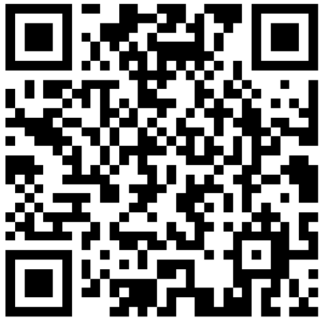 请各投标人的法定代表人（或委托代理人）保持电话及网络畅通，因各投标人的法定代表人（或委托代理人）无法联系未及时加入钉钉群的，未及时了解开标情况的，则招标人视为投标人认同开标结果无异议，并不对此负任何责任。 28其他如果招标文件中有文字表述与本投标人须知前附表内容不一致时,以本投标人须知前附表为准。中标金额（万元）招标收费费率备注100以下1.5%按差额定率累进法计算（下浮21%）100-5001.1%按差额定率累进法计算（下浮21%）序号评审内容评分标准分值1综合实力根据投标人提供的①整体经营状况、②技术力量、③服务团队等方面进行综合评分。（每项3分，满分9分）（1）每一项内容进行了阐述且完全满足采购需求的，得3分；（2）每一项内容进行了阐述且基本满足采购需求的，得2分；（3）每一项内容虽然进行了阐述但并未完全贴合采购需求的，得1分；（4）每一项内容未进行阐述或阐述内容无法满足采购需求，得0分。92同类业绩投标人提供自2020年1月1日（以合同签订时间为准）至今完成的同类项目业绩，每个得1分，本项最高得2分。注：须提供相关业绩合同扫描件或复印件和相关证明材料并加盖投标人公章，未按要求提供或字迹辨认不清的不得分。23服务团队项目负责人具有咨询工程师或供应链专业、物流专业高级职称证书的得3分，中级职称证书的得2分。本项最高得3分。33服务团队根据投标人服务团队人员配备专业是否合理、职责分工是否明确，人员安排是否适当等情况由专家进行打分。（1）人员配备专业合理、职责分工明确的得5分；（2）人员配备专业基本合理、职责分工基本明确的得3-4分；（3）人员配备专业欠合理、职责分工欠明确的得1-2分；（4）不提供不得分。54项目组织实施方案项目背景与必要性：根据投标人①对项目背景的解读、②对项目现状的了解程度、 ③对已有工作基础梳理情况和结合现有资料对项目必要性的论证等由专家进行综合评分。（每项4分，满分12分）。（1）每一项内容进行了阐述且完全满足采购需求的，得4分；（2）每一项内容进行了阐述且较满足采购需求的，得3分；（3）每一项内容进行了阐述且基本满足采购需求的，得2分；（4）每一项内容虽然进行了阐述但并未完全贴合采购需求的，得1分；（5）每一项内容未进行阐述或阐述内容无法满足采购需求，得0分。124项目组织实施方案根据投标人提供的有关五金物流港综合片区开发项目（一期）物流园运营实施方案框架①思路是否明确、②框架设计是否合理、③工作开展方向是否正确等进行综合评分，（每项4分，满分12分）。（1）每一项内容进行了阐述且完全满足采购需求的，得4分；（2）每一项内容进行了阐述且较满足采购需求的，得3分；（3）每一项内容进行了阐述且基本满足采购需求的，得2分；（4）每一项内容虽然进行了阐述但并未完全贴合采购需求的，得1分；（5）每一项内容未进行阐述或阐述内容无法满足采购需求，得0分。124项目组织实施方案重点难点：根据投标人对本项目①重点、难点分析、②重点、难点应对措施、③提出的对策与方案建议具有可操作性、具有实用性等由专家进行综合评分。（每项3分，满分9分）（1）每一项内容进行了阐述且完全满足采购需求的，得3分；（2）每一项内容进行了阐述且基本满足采购需求的，得2分；（3）每一项内容虽然进行了阐述但并未完全贴合采购需求的，得1分；（4）每一项内容未进行阐述或阐述内容无法满足采购需求，得0分。95工作计划根据投标人对本项目制定的①进度计划、②进度编排的合理性、科学性、完整性进行综合评分。（每项3分，满分6分）(1)进度计划、进度编排科学、合理、完整的每项得3分；(2)进度计划、进度编排较科学、较合理、较完整的每项得2分；(3)进度计划、进度编排基本科学、基本合理、基本完整的每项得1分。(4)进度计划、进度编排不科学、不合理、不完整得0分。66质量保证根据投标人提供的质量保证方案，包括①质量保证措施、②质量保证承诺等由专家进行综合评价。（每项3分，满分6分）（1）每一项内容进行了阐述且完全满足采购需求的，得3分；（2）每一项内容进行了阐述且基本满足采购需求的，得2分；（3）每一项内容虽然进行了阐述但并未完全贴合采购需求的，得1分；（4）每一项内容未进行阐述或阐述内容无法满足采购需求，得0分。67服务承诺根据投标人针对后续实质性服务方案和承诺，包括项目编制过程及后续实施配合过程服务承诺情况由专家综合评分。（1）提出的后续服务方案和承诺情况全面的得7-8分；（2）提出的后续服务方案和承诺情况较全面的得5-6分；（3）提出的后续服务方案和承诺情况一般的得3-4分；（4）提出的后续服务方案和承诺情况较差的得1-2分；（5）未提供后续服务方案和承诺情况的得0分。87服务承诺（1）售后服务响应时间在1个工作日以内（含1个工作日）的得2分；（2）响应时间在1—3个工作日（含3个工作日）的得1分；（3）无售后服务响应时间或响应时间超过3个工作日的得0分。28保密措施根据投标人对本项目制定的保密措施是否完整、清晰、合理等进行综合打分。（1）制定的保密措施完整、清晰、合理的得5-6分；（2）制定的保密措施基本完整、基本清晰、基本合理的得3-4分；（3）制定的保密措施欠完整、欠清晰、欠合理的得1-2分；（4）不提供不得分。6序号项目名称数量预算金额简要描述1五金物流港综合片区开发项目（一期）物流园运营实施方案编制服务项目1项96万元详见第四章评分项目投标文件对应资料投标文件页码对应第三章评分办法及评分标准（报价除外）……投标人名称注册地址邮政编码邮政编码邮政编码联系方式联系人联系人电话电话电话联系方式传真传真网址网址网址组织机构法定代表人姓名技术职称电话技术负责人姓名技术职称电话成立时间员工总人数员工总人数员工总人数员工总人数企业资质等级其中其中营业执照号其中其中注册资金其中其中开户银行其中其中账号其中其中经营范围备注序号货物名称品牌规格型号单位及数量性能及指标产地序号服务内容服务人员数量工作量招标文件要求投标文件响应偏离情况      姓名职务专业技术资格证书编号参加本单位工作时间劳动合同编号项目招标文件要求是否响应投标人的承诺或说明供货时间（项目工期）及地点付款条件违约责任及争议解决方式项目维护计划响应情况本地化服务要求技术培训公司技术力量情况经验或业绩要求……采购单位名称设备或项目名称采购数量单价合同金额（万元）附件页码采购单位联系人及联系电话采购单位联系人及联系电话采购单位名称设备或项目名称采购数量单价合同金额（万元）合同验收报告备注提供投标人同类项目合同复印件、用户验收报告（如有）。提供投标人同类项目合同复印件、用户验收报告（如有）。提供投标人同类项目合同复印件、用户验收报告（如有）。提供投标人同类项目合同复印件、用户验收报告（如有）。提供投标人同类项目合同复印件、用户验收报告（如有）。提供投标人同类项目合同复印件、用户验收报告（如有）。提供投标人同类项目合同复印件、用户验收报告（如有）。姓名性别年龄职务职称学历参加工作时间参加工作时间参加工作时间担任项目负责人年限担任项目负责人年限担任项目负责人年限岗位证书编号岗位证书编号岗位证书编号从事                                   专业从事                                   专业从事                                   专业主要工作经历主要工作经历主要工作经历主要工作经历主要工作经历主要工作经历主要工作经历主要工作经历主要工作经历时间时间完成过的项目完成过的项目完成过的项目担任职务获奖情况获奖情况采购人及联系电话姓名职务专业技术资格证书编号参加本单位工作时间劳动合同编号...服务网点名称投标文件页码地址注册资本金其中：投标人出资比例其中：投标人出资比例员工总人数其中：技术人员数其中：技术人员数经营期限售后服务协议售后服务内容工作业绩服务承诺业务咨询电话传真负责人联系电话序号招标项目数量单价（元）总价（元）备注1五金物流港综合片区开发项目（一期）物流园运营实施方案编制服务项目1项须提供各分项报价清单（如有）投标总价合计金额大写：                   元      小写：¥           元         投标总价合计金额大写：                   元      小写：¥           元         投标总价合计金额大写：                   元      小写：¥           元         投标总价合计金额大写：                   元      小写：¥           元         投标总价合计金额大写：                   元      小写：¥           元         投标总价合计金额大写：                   元      小写：¥           元         1.此表应按项目的明细情况列项填报,在填写时，如上表不适合本项目的实际情况，可在确保投标明细内容完整的情况下，根据上表格式自行划表填写。2.报价要求：项目费用包括项目实施所需的工程费、工时费、服务费、运输费、安装调试费、税费及其他一切费用。3.报价中不允许出现报价优惠等字样,投标总价合计金额应与明细报价汇总相等。1.此表应按项目的明细情况列项填报,在填写时，如上表不适合本项目的实际情况，可在确保投标明细内容完整的情况下，根据上表格式自行划表填写。2.报价要求：项目费用包括项目实施所需的工程费、工时费、服务费、运输费、安装调试费、税费及其他一切费用。3.报价中不允许出现报价优惠等字样,投标总价合计金额应与明细报价汇总相等。1.此表应按项目的明细情况列项填报,在填写时，如上表不适合本项目的实际情况，可在确保投标明细内容完整的情况下，根据上表格式自行划表填写。2.报价要求：项目费用包括项目实施所需的工程费、工时费、服务费、运输费、安装调试费、税费及其他一切费用。3.报价中不允许出现报价优惠等字样,投标总价合计金额应与明细报价汇总相等。1.此表应按项目的明细情况列项填报,在填写时，如上表不适合本项目的实际情况，可在确保投标明细内容完整的情况下，根据上表格式自行划表填写。2.报价要求：项目费用包括项目实施所需的工程费、工时费、服务费、运输费、安装调试费、税费及其他一切费用。3.报价中不允许出现报价优惠等字样,投标总价合计金额应与明细报价汇总相等。1.此表应按项目的明细情况列项填报,在填写时，如上表不适合本项目的实际情况，可在确保投标明细内容完整的情况下，根据上表格式自行划表填写。2.报价要求：项目费用包括项目实施所需的工程费、工时费、服务费、运输费、安装调试费、税费及其他一切费用。3.报价中不允许出现报价优惠等字样,投标总价合计金额应与明细报价汇总相等。1.此表应按项目的明细情况列项填报,在填写时，如上表不适合本项目的实际情况，可在确保投标明细内容完整的情况下，根据上表格式自行划表填写。2.报价要求：项目费用包括项目实施所需的工程费、工时费、服务费、运输费、安装调试费、税费及其他一切费用。3.报价中不允许出现报价优惠等字样,投标总价合计金额应与明细报价汇总相等。